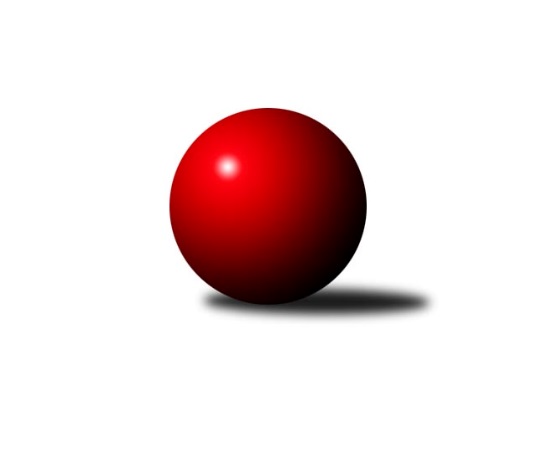 Č.13Ročník 2016/2017	9.4.2017Nejlepšího výkonu v tomto kole: 1683 dosáhlo družstvo: Isotra Bundesliga Opava 2016/2017Výsledky 13. kolaSouhrnný přehled výsledků:Agipp	- Zrapos 	0:10	0:1342		3.4.100 fčel 	- Sako 	8:2	1578:1479		4.4.Orel Stěbořice 	- Pauta 	8:2	1499:1422		5.4.Hobes 	- bufet Pája 	5:5	1576:1581		6.4.Mustangové 	- Isotra 		dohrávka		10.4.Tabulka družstev:	1.	bufet Pája	13	11	2	0	102 : 28 	 	 1691	24	2.	100 fčel	13	10	1	2	102 : 28 	 	 1668	21	3.	Mustangové	12	9	0	3	86 : 34 	 	 1680	18	4.	Isotra	12	9	0	3	80 : 40 	 	 1696	18	5.	Hobes	13	8	1	4	83 : 47 	 	 1595	17	6.	Orel Stěbořice	13	8	0	5	74 : 56 	 	 1523	16	7.	Pauta	13	2	0	11	30 : 100 	 	 1390	4	8.	Sako	13	2	0	11	26 : 104 	 	 1403	4	9.	Agipp	13	2	0	11	20 : 110 	 	 1466	4	10.	Zrapos	13	1	0	12	37 : 93 	 	 1368	2Podrobné výsledky kola:	 Agipp	0	0:10	1342	Zrapos rozhodčí: 	 100 fčel 	1578	8:2	1479	Sako 	Tomáš Bartošík	 	 315 	 0 		315 	 0:2 	 421 	 	421 	 0		Tomáš Heinz	Petr Bracek st.	 	 386 	 0 		386 	 2:0 	 337 	 	337 	 0		Jan Salich	Milan Jahn	 	 436 	 0 		436 	 2:0 	 393 	 	393 	 0		Petr Salich	Maciej Basista	 	 441 	 0 		441 	 2:0 	 328 	 	328 	 0		Vilibald Markerrozhodčí: Nejlepší výkon utkání: 441 - Maciej Basista	 Orel Stěbořice 	1499	8:2	1422	Pauta 	Petr Berger	 	 367 	 0 		367 	 2:0 	 358 	 	358 	 0		Pavel Budík	Jaroslav Graca	 	 356 	 0 		356 	 2:0 	 353 	 	353 	 0		Marta Andrejčáková	Petr Moravec	 	 374 	 0 		374 	 0:2 	 391 	 	391 	 0		Petr Platzek	Patrik Martinek	 	 402 	 0 		402 	 2:0 	 320 	 	320 	 0		Miroslav Tomanrozhodčí: Nejlepší výkon utkání: 402 - Patrik Martinek	 Hobes 	1576	5:5	1581	bufet Pája 	Miroslav Procházka	 	 351 	 0 		351 	 2:0 	 334 	 	334 	 0		Vladimír Kozák	Jaromír Martiník	 	 398 	 0 		398 	 0:2 	 468 	 	468 	 0		Josef Matušek	David Schiedek	 	 393 	 0 		393 	 1:1 	 393 	 	393 	 0		Vladislav Kobelár	Martin Koraba	 	 434 	 0 		434 	 2:0 	 386 	 	386 	 0		Karel Škrobánekrozhodčí: Nejlepší výkon utkání: 468 - Josef MatušekPořadí jednotlivců:	jméno hráče	družstvo	celkem	plné	dorážka	chyby	poměr kuž.	Maximum	1.	Michal Markus 	bufet Pája 	481.57	481.6	0.0	0.0	1/1	(506)	2.	Aleš Staněk 	Isotra 	472.86	472.9	0.0	0.0	1/1	(515)	3.	Jiří Staněk 	Isotra 	460.67	460.7	0.0	0.0	1/1	(492)	4.	David Hendrych 	Isotra 	454.00	454.0	0.0	0.0	1/1	(454)	5.	Radek Hendrych 	Isotra 	453.00	453.0	0.0	0.0	1/1	(459)	6.	Petr Bracek ml. 	100 fčel 	450.60	450.6	0.0	0.0	1/1	(468)	7.	Michal Blažek 	100 fčel 	444.38	444.4	0.0	0.0	1/1	(466)	8.	Martin Orálek 	100 fčel 	444.00	444.0	0.0	0.0	1/1	(464)	9.	Vladimír Kostka 	Isotra 	441.00	441.0	0.0	0.0	1/1	(441)	10.	Milan Jahn 	100 fčel 	440.13	440.1	0.0	0.0	1/1	(455)	11.	Jakub Hendrych 	Isotra 	439.50	439.5	0.0	0.0	1/1	(442)	12.	Josef Matušek 	bufet Pája 	438.75	438.8	0.0	0.0	1/1	(468)	13.	Maciej Basista 	100 fčel 	437.75	437.8	0.0	0.0	1/1	(460)	14.	Svatopluk Kříž 	Mustangové 	436.00	436.0	0.0	0.0	1/1	(450)	15.	Tomáš Valíček 	bufet Pája 	431.88	431.9	0.0	0.0	1/1	(467)	16.	Josef Matušek 	bufet Pája 	428.75	428.8	0.0	0.0	1/1	(451)	17.	Karel Škrobánek 	bufet Pája 	428.30	428.3	0.0	0.0	1/1	(487)	18.	Dana Lamichová 	Mustangové 	426.50	426.5	0.0	0.0	1/1	(433)	19.	Pavel Martinec 	Mustangové 	425.33	425.3	0.0	0.0	1/1	(448)	20.	Martin Koraba 	Hobes 	423.67	423.7	0.0	0.0	1/1	(434)	21.	Jaroslav Lakomý 	Hobes 	422.00	422.0	0.0	0.0	1/1	(422)	22.	Jaromír Martiník 	Hobes 	421.20	421.2	0.0	0.0	1/1	(444)	23.	Jaroslav Schwan 	Agipp	421.00	421.0	0.0	0.0	1/1	(421)	24.	Břetislav Mrkvica 	Mustangové 	420.89	420.9	0.0	0.0	1/1	(432)	25.	Markéta Kmentová 	Isotra 	420.50	420.5	0.0	0.0	1/1	(423)	26.	Zdeněk Chlopčík 	Mustangové 	418.67	418.7	0.0	0.0	1/1	(430)	27.	Vladimír Valenta 	Isotra 	414.00	414.0	0.0	0.0	1/1	(414)	28.	Rudolf Tvrdoň 	Mustangové 	414.00	414.0	0.0	0.0	1/1	(450)	29.	Jana Martiníková 	Hobes 	413.00	413.0	0.0	0.0	1/1	(421)	30.	Erich Stavař 	Isotra 	411.00	411.0	0.0	0.0	1/1	(425)	31.	Václav Boháčik 	Mustangové 	410.00	410.0	0.0	0.0	1/1	(420)	32.	Dominik Chovanec 	Pauta 	409.00	409.0	0.0	0.0	1/1	(449)	33.	Jana Tvrdoňová 	Mustangové 	408.50	408.5	0.0	0.0	1/1	(420)	34.	Petr Číž 	Mustangové 	407.00	407.0	0.0	0.0	1/1	(440)	35.	Vladimír Peter 	bufet Pája 	404.00	404.0	0.0	0.0	1/1	(404)	36.	Patrik Martinek 	Orel Stěbořice 	403.63	403.6	0.0	0.0	1/1	(428)	37.	Jindřich Hanel 	Orel Stěbořice 	398.22	398.2	0.0	0.0	1/1	(430)	38.	Ivo Montag 	Agipp	398.00	398.0	0.0	0.0	1/1	(412)	39.	Miroslav Procházka 	Hobes 	397.25	397.3	0.0	0.0	1/1	(457)	40.	Milan Franer 	bufet Pája 	396.00	396.0	0.0	0.0	1/1	(396)	41.	Jan Štencel ml. 	Orel Stěbořice 	394.50	394.5	0.0	0.0	1/1	(400)	42.	Jan Láznička 	Agipp	394.17	394.2	0.0	0.0	1/1	(417)	43.	David Schiedek 	Hobes 	393.67	393.7	0.0	0.0	1/1	(420)	44.	Roman Škrobánek 	bufet Pája 	392.33	392.3	0.0	0.0	1/1	(421)	45.	Jan Štencel 	Orel Stěbořice 	392.13	392.1	0.0	0.0	1/1	(435)	46.	Jana Kašparová 	Hobes 	391.20	391.2	0.0	0.0	1/1	(407)	47.	Tomáš Heinz 	Sako 	388.00	388.0	0.0	0.0	1/1	(421)	48.	Tomáš Volman 	bufet Pája 	387.00	387.0	0.0	0.0	1/1	(387)	49.	Pavel Vašek 	Isotra 	386.86	386.9	0.0	0.0	1/1	(418)	50.	Barbora Víchová 	Isotra 	386.50	386.5	0.0	0.0	1/1	(412)	51.	Petr Wirkotch 	Zrapos 	386.22	386.2	0.0	0.0	1/1	(445)	52.	Josef Kašpar 	Hobes 	382.50	382.5	0.0	0.0	1/1	(401)	53.	Patrik Predmeský 	Zrapos 	380.00	380.0	0.0	0.0	1/1	(380)	54.	Vladislav Kobelár 	bufet Pája 	379.33	379.3	0.0	0.0	1/1	(411)	55.	Petr Moravec 	Orel Stěbořice 	374.33	374.3	0.0	0.0	1/1	(384)	56.	Jindřiška Kadlecová 	Isotra 	374.00	374.0	0.0	0.0	1/1	(374)	57.	Antonín Žídek 	Hobes 	370.50	370.5	0.0	0.0	1/1	(402)	58.	Martin Mocek 	Agipp	368.00	368.0	0.0	0.0	1/1	(368)	59.	Marta Andrejčáková 	Pauta 	367.60	367.6	0.0	0.0	1/1	(392)	60.	Radek Vícha 	Agipp	365.25	365.3	0.0	0.0	1/1	(385)	61.	Petr Platzek 	Pauta 	362.17	362.2	0.0	0.0	1/1	(391)	62.	Petr Bracek st. 	100 fčel 	359.50	359.5	0.0	0.0	1/1	(400)	63.	Vladimír Kozák 	bufet Pája 	358.33	358.3	0.0	0.0	1/1	(401)	64.	Petr Salich 	Sako 	357.55	357.5	0.0	0.0	1/1	(393)	65.	Vilibald Marker 	Sako 	355.25	355.3	0.0	0.0	1/1	(393)	66.	Zuzana Siberová 	Zrapos 	354.45	354.5	0.0	0.0	1/1	(373)	67.	Pavel Budík 	Pauta 	353.80	353.8	0.0	0.0	1/1	(424)	68.	Lída Rychlá 	Sako 	353.50	353.5	0.0	0.0	1/1	(390)	69.	Zdeněk Bajer 	Pauta 	353.25	353.3	0.0	0.0	1/1	(372)	70.	Jaroslav Čerevka 	Agipp	352.80	352.8	0.0	0.0	1/1	(371)	71.	Jan Salich 	Sako 	350.60	350.6	0.0	0.0	1/1	(394)	72.	Jindřiška Swaczynová 	Hobes 	349.00	349.0	0.0	0.0	1/1	(349)	73.	Magda Predmeská 	Zrapos 	348.33	348.3	0.0	0.0	1/1	(368)	74.	Vratislav Černý 	Orel Stěbořice 	347.00	347.0	0.0	0.0	1/1	(353)	75.	Barbora Mocková 	Pauta 	347.00	347.0	0.0	0.0	1/1	(364)	76.	Paní Poloková 	100 fčel 	347.00	347.0	0.0	0.0	1/1	(367)	77.	Tomáš Bartošík 	100 fčel 	346.50	346.5	0.0	0.0	1/1	(378)	78.	Ondra Borak 	Zrapos 	346.00	346.0	0.0	0.0	1/1	(374)	79.	Petr Berger 	Orel Stěbořice 	345.00	345.0	0.0	0.0	1/1	(374)	80.	Miroslav Toman 	Pauta 	342.60	342.6	0.0	0.0	1/1	(387)	81.	Petr Wágner 	Zrapos 	338.75	338.8	0.0	0.0	1/1	(361)	82.	Petr Mrkvička 	Zrapos 	337.11	337.1	0.0	0.0	1/1	(357)	83.	Jaroslav Graca 	Orel Stěbořice 	335.40	335.4	0.0	0.0	1/1	(388)	84.	Kateřina Stańková 	Isotra 	333.00	333.0	0.0	0.0	1/1	(333)	85.	Petra Chřibková 	Pauta 	332.00	332.0	0.0	0.0	1/1	(332)	86.	David Hrin 	Sako 	330.25	330.3	0.0	0.0	1/1	(357)	87.	Kadlecová Jindříška 	Isotra 	330.00	330.0	0.0	0.0	1/1	(338)	88.	Šárka Bainová 	Sako 	324.33	324.3	0.0	0.0	1/1	(348)	89.	Jiří Breksa 	Pauta 	323.83	323.8	0.0	0.0	1/1	(365)	90.	Marta Špačková 	Sako 	319.67	319.7	0.0	0.0	1/1	(346)	91.	Miroslav Frkal 	Agipp	319.00	319.0	0.0	0.0	1/1	(333)	92.	Marie Holešová 	Pauta 	308.25	308.3	0.0	0.0	1/1	(343)	93.	Diana Honischová 	Zrapos 	305.67	305.7	0.0	0.0	1/1	(318)	94.	Lenka Nevřelová 	Pauta 	293.00	293.0	0.0	0.0	1/1	(318)	95.	Marek Montag 	Agipp	291.50	291.5	0.0	0.0	1/1	(308)	96.	Žofia Škropeková 	Zrapos 	278.00	278.0	0.0	0.0	1/1	(306)	97.	Josef Satke 	Zrapos 	257.00	257.0	0.0	0.0	1/1	(257)Sportovně technické informace:Starty náhradníků:registrační číslo	jméno a příjmení 	datum startu 	družstvo	číslo startu
Hráči dopsaní na soupisku:registrační číslo	jméno a příjmení 	datum startu 	družstvo	Program dalšího kola:14. kolo10.4.2017	po	17:00	Mustangové  - Isotra  (dohrávka z 13. kola)	11.4.2017	út	17:00	bufet Pája  - Orel Stěbořice 	12.4.2017	st	17:00	Pauta  - 100 fčel 	13.4.2017	čt	17:00	Sako  - Agipp	Nejlepší šestka kola - absolutněNejlepší šestka kola - absolutněNejlepší šestka kola - absolutněNejlepší šestka kola - absolutněNejlepší šestka kola - dle průměru kuželenNejlepší šestka kola - dle průměru kuželenNejlepší šestka kola - dle průměru kuželenNejlepší šestka kola - dle průměru kuželenNejlepší šestka kola - dle průměru kuželenPočetJménoNázev týmuVýkonPočetJménoNázev týmuPrůměr (%)Výkon8xAleš StaněkSako 578.4*8xAleš StaněkSako 124.544825xJosef MatušekOrel Stěbořice 561.6*5xJosef MatušekOrel Stěbořice 120.924681xMarkéta KmentováSako 536.4*1xMarkéta KmentováSako 115.54476xMaciej Basista100 fčel 529.2*6xMaciej Basista100 fčel 113.954413xSvatopluk KřížZrapos 525.6*3xSvatopluk KřížZrapos 113.174386xMilan Jahn100 fčel 523.2*6xMilan Jahn100 fčel 112.66436